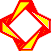 Акционерное общество «Локомотив»198097, РОССИЯ, г. Санкт-Петербург, пр. Стачек, дом 47, строение 32, кабинет 1тел.: (812) 702-01-32, факс: (812) 326-55-92, e-mail: lokomotiv@kzgroup.ruОКПО 56268507, ОГРН 1027802714290, ИНН/КПП 7805227529/780501001Исх. №78000-мтс 16 от 06.04.2018г.											Руководителю                                                                                   Заявка.Сообщаем Вам, что АО «Локомотив» планирует закупку в апреле 2018г. следующих зап. частей:Вся продукция должна быть новой, за исключением, указанная, как б/у,  подтверждена обязательными для данного вида продукции соответствующими сертификатами, паспортами .Турбокомпрессора будут закупать либо новый, либо б/у в зависимости от цены и сроков поставки.Предполагаемые сроки поставки: П.1 - до 20.04.2018г.П.2-7 апрель 2018г. Товар должен быть упакован в тару, обеспечивающую сохранность и целостность груза при его перевозке и обеспечивающую возможность механизированных погрузо-разгрузочных работ.Предлагаемый срок оплаты: в течении 10-ти банковских дней с даты поставки продукции, либо предложенное.Прошу Вас сообщить цены за ед. продукции с учётом НДС , общую стоимость с учётом НДС, объём (количество) , сроки поставки и условия оплаты на вышеуказанную  продукцию,	а так же адрес склада грузоотправителя . Необходимо  так же указать завод-изготовитель, год выпуска. наличие паспорта.  Ответ дать в виде коммерческого предложения с присвоением исх. номера , датой и подписью правомочного руководителя по e-mail: Pavel.Alexeev@lokomotiv.kzgroup.ru.Срок предоставления предложений : до 10.04.2018г.Директор АО «Локомотив»	  Лунев В.Н.Конт. тел.: Алексеев Павел Николаевич т/ф: (812) 326-55-94  e-mail:Pavel.Alexeev@lokomotiv.kzgroup.ru	№№Наименование продукцииЕд. изм.Кол.-воПримечание1.Шестерня 2ТЭ10Л.30.58.123  шт6(для ЭД 118А, 17 зубьев)Большое зубчатое колесо 2ТЭЛ10Л.30.55.1122.Турбокомпрессор ТК18C-21 шт13.Турбокомпрессор ТК18C-21, б/у, после капитального ремонташт14.Насос водяной  0210.51.000-3шт.15.Насос водяной  0210.44.000-2шт.16.Насос масляный 0210.33.000-1шт.17.Венец зубчатый 0211.09.032шт2